Improving Patient Care through LEAN techniques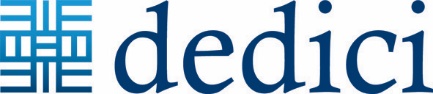 Date:   Friday 27 August 2021Venue: Room 1, Medical Education Department, R Floor, Royal Hallamshire Hospital, SheffieldTime:   Registration, 8.45am for a 9.15am prompt startFinishing at 4pmLean is primarily the description of a methodology to systematically examine systems, processes, errors and waste in order to perform the work of being a clinician at our ‘best’ i.e. utilising ‘expert talent’ as a clinician and establish excellent ways of working, then introducing subsequent improvements. This practical workshop explores continuous improvement tools and techniques to improve the patient experience and efficiencies in care delivery.  It is not intended as a complete guide to implementing Lean as a management system.“Improvement usually means doing something that we have never done before.” Shigeo ShingoBy the end of the one day workshop, delegates will be able to:Define LEAN and the relevance to a healthcare practitionerIdentify opportunities for improvement in their own work areaDemonstrate use of tools in interactive sessionsCreate a value stream map to identify waste in their own work area and identify quick winsDevelop a Driver Diagram to build on with their own team on return to workOutline Programme:The principles of the LEAN philosophy and its relevance in healthcare todayLEAN Foundations and challenges within the NHSIdentifying the opportunities & Current State Identification:Writing an aimPatient value stream and mapping7 forms of waste - non-value and value adding activitiesCause & effectMapping flow from patient and colleague perspectives – examples of approachesUtilising a ‘Driver Diagram’Future State – planning and implementationA3 VisualisationSmall Tests of ChangeMeasure for ImprovementMore LEAN toolsBarriers to change and top tipsAction planning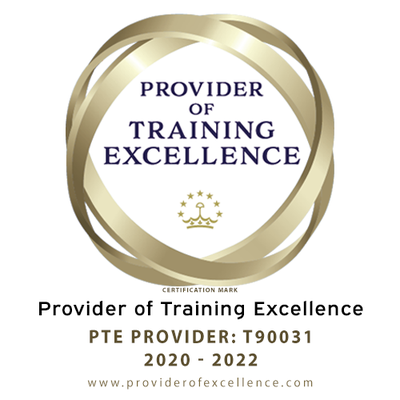 To book a place please email:kate.guest1@nhs.net. Please include a contact telephone number, your role, specialty and hospital base.